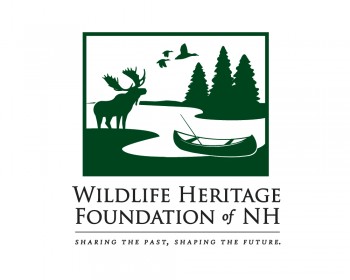 2019 Moose Permit Auction PackageThe Wildlife Heritage Foundation of New Hampshire will auction one 2019 New Hampshire moose hunting permit  (either sex). The permit will be auctioned through a sealed bid process. Individuals who have received a permit through the 2019 New Hampshire Fish and Game Lottery are not eligible to participate.The NH Fish and Game Department awarded the Wildlife Heritage Foundation of New Hampshire one permit for the 2019 hunt, under the authority granted by RSA 206:33-e. All funds generated from the auction of the permit will be used by the Wildlife Heritage Foundation of New Hampshire in accordance with RSA 206:33-c to fund NH Fish and Game conservation programs. The permit and license are valid only for the October 19-27, 2019 moose hunting season and will allow the holder to harvest one moose of either sex in a wildlife management unit of the holder’s choice.  Bidders must be 16 years or older and may select a sub-permittee of any age.  Moose permits will be issued in the name of the successful bidder and the bidders’ sub-permittee. The permits may not be sold, traded or transferred to another person.  All other provisions of ’s moose hunting laws and regulations apply to individuals hunting under an auctioned permit. The winning bidder will receive a free 2019 NH hunting license as well as a 2019 NH moose hunting license. The sub-permittee must apply for a license by going on-line at www.wildnh.com. In case of a tying bid, the earliest postmarked signed bid will prevail.The Wildlife Heritage  of New Hampshire was established in September of 2006 as a 501(c)(3) organization to financially support the critical conservation and outdoor recreation programs of NH Fish and Game Department.  As an official non-profit partner of the Department, the Foundation works to support the education, conservation, wildlife, fisheries and law enforcement programs of NH Fish and Game, critical to sustaining New Hampshire's fish and wildlife resources and habitats. The  focuses on programs that affect everyone in , from private citizens to corporations, who benefit from the quality of life that comes from conserving wild places and wild things. Wildlife Heritage  of New Hampshire2019 Moose Permit Sealed Bid AuctionSealed Bid Auction ProcessBid forms and instructions are available from the Foundation by contacting the Foundation at admin@nhwildlifeheritage.org or calling (603) 496-2778 or by visiting our website at www.nhwildlifeheritage.orgBids must be submitted on the standard bid form provided by the  and must include all requested information. An individual may submit more than one bid but may only receive one moose hunting permit and license. For any person submitting more than one bid, the highest bid submitted will be the official bid. Only complete bid forms, containing all of the requested information, will be accepted.Bids must be mailed to WHFNH MOOSE PERMIT AUCTION, 54 Portsmouth Street, Concord, New Hampshire 03301, and received no later than August 9th, 2019. Official bid forms must be submitted by U.S. Mail. Facsimiles are not accepted.

When received at the Wildlife Heritage  of New Hampshire, the mailed-back envelope will be opened and the sealed bid envelope removed.  If the bid envelope has the correct information on the outside and is sealed, the bid envelope will be stored unopened in a secure location. The  will attempt to correct incomplete or inaccurate bid envelope information by phone contact or by return mail to the bidder if time allows. 

Bids for the moose hunt permit and license will be opened on August 13th, 2019.  A permit will be awarded to the individual who submitted the highest bid. In case of a tying bid, the earliest postmarked signed bid will prevail.  Successful bidders will be notified by e-mail and telephone on the date of the bid opening. Individuals submitting the next three highest bids will be considered alternates and will be eligible in order of descending bid value to receive a permit if higher-ranked bidders decline or default. Each successful bidder will be given ten (10) business days from the date of the bid opening to submit their payment by certified check and designate a sub-permittee. If payment is not received at the Foundation's U.S. address by August 23, 2019 the next highest bidder will be notified and offered the permit. ###Wildlife Heritage  of New Hampshire2019 Moose Permit Sealed Bid AuctionBid Instructions
1.  Complete the Bid Form found on the following page, insert it in an envelope and SEAL the envelope thoroughly.2.  Complete this Bid Envelope Information Label, cut out the completed label and tape the label to the outside of your SEALED bid envelope.3.  Place the completed SEALED bid envelope inside a larger separate mailing envelope and address to:	WHFNH	2019 MOOSE PERMIT AUCTION	 54 PORTSMOUTH STREET	CONCORD, NH 033014.  Your bid must be received at the Foundation's address no later than August 9, 2019.  Official bid forms must be submitted by U.S. Mail.  Facsimiles are not accepted.5.  BIDS IN UNSEALED ENVELOPES WILL BE CONSIDERED INVALID.
If you have questions regarding the moose auction bid process, contact the Foundation at (603) 496-2778 or admin@nhwildlifeheritage.org. ###Wildlife Heritage  of New Hampshire2019 Moose Permit Sealed Bid AuctionBid Form__________________________________________________________________             __________________Name (PRINT)								          		Date of Birth____________________________       _____________________________   _______     _________    _________Mailing Address	                                        City/Town			      State          Zip Code         Country____________________________       _____________________________   _______     _________    _________Legal Residence Address	            City/Town			      State          Zip Code         Country(______)___________________      __________________________________________Daytime Telephone		         E-mail AddressBid Amount: ________________I certify that the above amount is my bid; and I agree to pay the above amount within ten (10) days of being informed that my bid was successful and that I was awarded a moose permit.Signature of Bidder: _____________________________________________________     Date_______________###Wildlife Heritage  of New Hampshire2019 Moose Auction Bid Envelope Information LabelName______________________________________________Address________________________________________________________________________________________________Daytime Telephone #__________________________________E-mail Address _______________________________________